Rez de Chaussée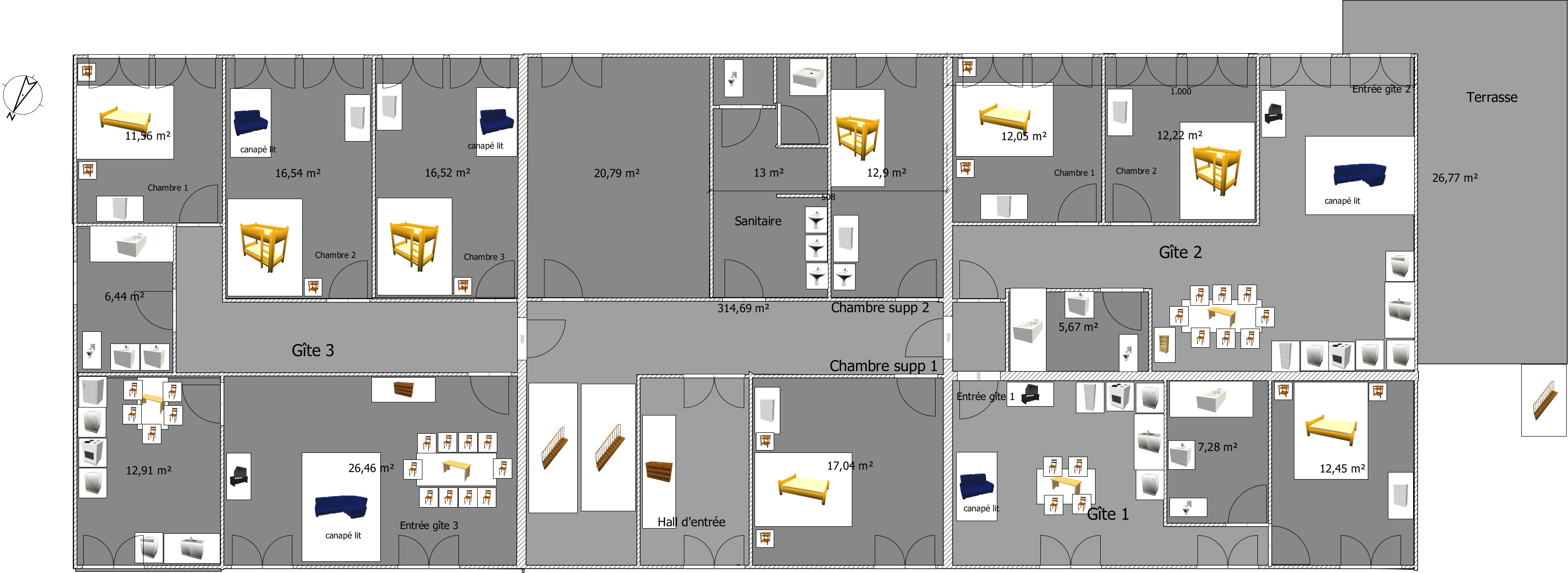 